Задания для 10 класса на период дистанционного обученияМатематикаАлгебра:17.11    Периодичность функций у = sinx, y = cosx (учебник §12); № 12.3, 12.5, 12.818.11     Преобразование графиков тригонометрических функций (учебник §13);                   № 13.1(а,г), 13.2(а,б), 13.319.11     № 13.5, 13.7(а,б), 13.8(а,б)21.11     № 13.11(а,б), 13.12(а,б), 13.16, 13.18(а,б)23.11     Функция у = tgx, y =ctgx, их свойства и график (учебник §12); № 14.1, 14.2, 14.3(а)24.11      № 14.4, 14.5, 14.6(а,б)25.11      № 14.7, 14.8, 14.9Геометрия:18.11      Параллельные плоскости (выучить признак параллельности двух плоскостей)               стр.20 № 48, 5120.11     Свойства параллельных плоскостей  вопросы к гл. 1 стр. 2125.11      Выполнить самостоятельную работу по вариантам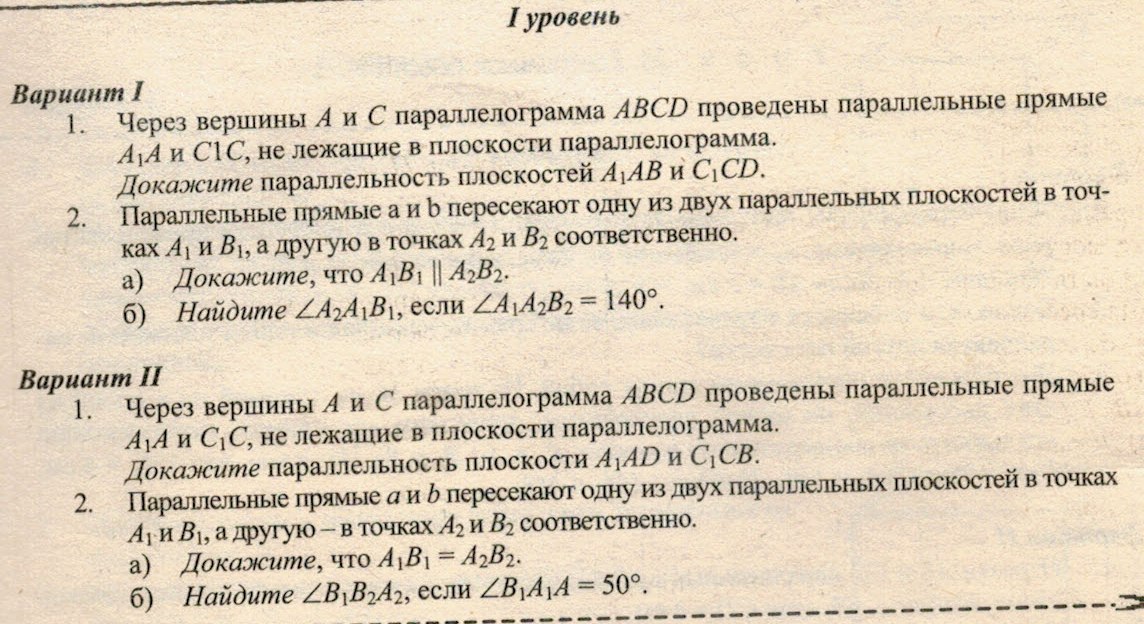 